KARTA ZGŁOSZENIA DRUŻYNYWersję elektroniczną karty zgłoszenia należy przesłać do dnia 15 maja 2019 r. na adres: info@lotkrasnystaw.pl. Kartę zgłoszeniową z czytelnymi podpisami uczestników i zgodą rodziców bądź prawnych opiekunów (w przypadku osób niepełnoletnich) należy przesłać zeskanowaną lub przedstawić w punkcie startowym gry w dniu 18 maja 2019 r.ORGANIZATOR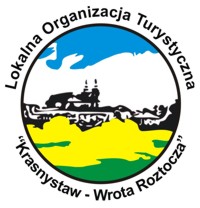 Lokalna Organizacja Turystyczna „Krasnystaw – Wrota Roztocza”www.lotkrasnystaw.pl ZGODA  RODZICA / OPIEKUNA  NA  UDZIAŁ  OSOBY NIEPEŁNOLETNIEJ  W  GRZE  MIEJSKIEJJa, (imię i nazwisko) ……………………….……………………….………… (matka, ojciec, opiekun prawny) dziecka (imię i nazwisko) ………………………………………..…………, wyrażam zgodę na udział mojego dziecka/ podopiecznego w Grze Miejskiej, która odbędzie się na terenie Krasnegostawu dnia 18 maja 2019 r. 	Oświadczam, że zapoznałam/ zapoznałem się z Regulaminem Gry Miejskiej i przyjmuję jego warunki. (Regulamin dostępny na stronie www.lotkrasnystaw.pl)………………………………………………….                                                                                                     Podpis rodzica lub opiekunaORGANIZATORLokalna Organizacja Turystyczna „Krasnystaw – Wrota Roztocza”www.lotkrasnystaw.plPATRONAT  HONOROWYPoseł na Sejm RP Teresa Hałas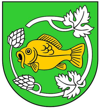 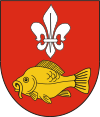 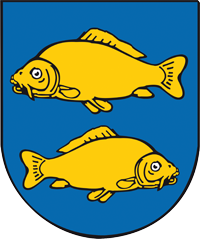                 Robert Kościuk                            Andrzej Leńczuk                Edyta Gajowiak-Powroźnik         Burmistrz Krasnegostawu           Starosta Krasnostawski          Wójt Gminy KrasnystawNazwa Drużyny:Nazwa Drużyny:Dane uczestników Drużyny:Dane uczestników Drużyny:Dane uczestników Drużyny:Dane uczestników Drużyny:Lp.Imię i nazwisko (czytelnie)Imię i nazwisko (czytelnie)Czy osoba jest pełnoletnia ?1.2.Oświadczenia Oświadczenia Oświadczenia Oświadczenia Wyrażam zgodę na przetwarzanie danych osobowych w celach związanych z organizacją Gry Miejskiej zgodnie z ustawą z dnia 29 sierpnia 1997 r. o ochronie danych osobowych (Dz. U. z 2002 r. Nr 101, poz. 926 z późn. zm.).Czytelny podpis  …….…………..………………              Czytelny podpis  …….…………..………………Wyrażam zgodę na przetwarzanie danych osobowych w celach związanych z organizacją Gry Miejskiej zgodnie z ustawą z dnia 29 sierpnia 1997 r. o ochronie danych osobowych (Dz. U. z 2002 r. Nr 101, poz. 926 z późn. zm.).Czytelny podpis  …….…………..………………              Czytelny podpis  …….…………..………………Wyrażam zgodę na przetwarzanie danych osobowych w celach związanych z organizacją Gry Miejskiej zgodnie z ustawą z dnia 29 sierpnia 1997 r. o ochronie danych osobowych (Dz. U. z 2002 r. Nr 101, poz. 926 z późn. zm.).Czytelny podpis  …….…………..………………              Czytelny podpis  …….…………..………………Oświadczam, że zapoznałam / zapoznałem się z Regulaminem Gry Miejskiej i przyjmuję jego warunki.Czytelny podpis  …….…………..………………              Czytelny podpis  …….…………..………………Oświadczam, że zapoznałam / zapoznałem się z Regulaminem Gry Miejskiej i przyjmuję jego warunki.Czytelny podpis  …….…………..………………              Czytelny podpis  …….…………..………………Oświadczam, że zapoznałam / zapoznałem się z Regulaminem Gry Miejskiej i przyjmuję jego warunki.Czytelny podpis  …….…………..………………              Czytelny podpis  …….…………..………………Wyrażam zgodę na nieodpłatną publikację mojego wizerunku oraz imienia i nazwiska.Czytelny podpis  …….…………..………………              Czytelny podpis  …….…………..………………Wyrażam zgodę na nieodpłatną publikację mojego wizerunku oraz imienia i nazwiska.Czytelny podpis  …….…………..………………              Czytelny podpis  …….…………..………………Wyrażam zgodę na nieodpłatną publikację mojego wizerunku oraz imienia i nazwiska.Czytelny podpis  …….…………..………………              Czytelny podpis  …….…………..………………